Success of rehabilitationArto Luoma arto.luoma@wippies.com, Jarna Pasanen jarna.pasanen@tuni.fi30/6/2021Statistical analysis for the article:How can social insurers promote return to work in occupational rehabilitation? A quantitative, cross-sectional study. BMC Public Health.Loading the needed librarieslibrary(lavaan)library(semPlot)library(tidyverse)library(magrittr)library(rcompanion)Reading and manipulating the datasetwd("~/tyo/tutkimus/jarna/hanke2") #setting the working library#data <- read.csv2("Rehabilitation_surveydata2017.csv") #reading the data (all variables)data <- read.csv2("Data040621.csv") #reading the data (a subset)#“doesn’t concern me” is recoded to  a missing value.data %<>%   mutate_at(c("Q19.1","Q19.2","Q19.3","Q19.4","Q19.5","Q19.6","Q19.7","Q19.8","Q19.10","Q19.11","Q23.1","Q23.2","Q23.3","Q23.4","Q23.5","Q23.6","Q23.12"),function(x){ifelse(x==6,NA,x)})data %<>%   mutate(Q7=ifelse(Q7==7,NA,Q7))#Some of the variables are converted to numerical and some categoricaldata %<>% mutate(Q1 = as.numeric(Q1)-1,                 Q9 = as.factor(Q9),                 Q12.1 = as.numeric(Q12.1))#Creating the variables that describe the success of rehabilitation, age variable, average response level and its standardized versiondata  %<>% mutate(RTW = ifelse(Q30 %in% 2:4,1,0), #RTW: return to work                  SRH = ifelse(Q29>=4,1,0),#SRH: subjective result of rehabilitation                  SUCC = ifelse(RTW==0 & SRH==0,0,1), #SUCC: success of rehabilitation                  age = 2017-Q2,                  avg = (Q19.1+ Q19.2 +Q19.3+ Q19.4+Q19.5+ Q19.6+ Q19.7+ Q19.8+                           Q19.10+Q19.11+Q23.1+Q23.2+Q23.3+Q23.4+                           Q23.5+Q23.6+Q23.12)/17,                  avg.std = scale(avg) )Exploratory factor analysis and regression analysis#Factor analysis with the maximum likelihood method and promax rotationfit_factanal <- factanal(~ Q19.1+ Q19.2 +Q19.3+ Q19.4+Q19.5+ Q19.6+ Q19.7+                 Q19.8+Q19.10+Q19.11+Q23.1+Q23.2+Q23.3+Q23.4+                 Q23.5+Q23.6+Q23.12,               factors=4,data=data,scores="Bartlett",na.action=na.exclude,rotation="promax")print(fit_factanal)## ## Call:## factanal(x = ~Q19.1 + Q19.2 + Q19.3 + Q19.4 + Q19.5 + Q19.6 +     Q19.7 + Q19.8 + Q19.10 + Q19.11 + Q23.1 + Q23.2 + Q23.3 +     Q23.4 + Q23.5 + Q23.6 + Q23.12, factors = 4, data = data,     na.action = na.exclude, scores = "Bartlett", rotation = "promax")## ## Uniquenesses:##  Q19.1  Q19.2  Q19.3  Q19.4  Q19.5  Q19.6  Q19.7  Q19.8 Q19.10 Q19.11  Q23.1 ##  0.105  0.088  0.075  0.068  0.087  0.085  0.101  0.005  0.079  0.156  0.117 ##  Q23.2  Q23.3  Q23.4  Q23.5  Q23.6 Q23.12 ##  0.064  0.050  0.060  0.134  0.093  0.097 ## ## Loadings:##        Factor1 Factor2 Factor3 Factor4## Q19.1                   0.894         ## Q19.2                   0.934         ## Q19.3                   0.928         ## Q19.4   0.915                         ## Q19.5   0.976                         ## Q19.6   0.913                         ## Q19.7   0.878                         ## Q19.8                           0.979 ## Q19.10          0.893                 ## Q19.11                          0.839 ## Q23.1   0.917                         ## Q23.2           0.927                 ## Q23.3           0.971                 ## Q23.4           0.969                 ## Q23.5                   0.835         ## Q23.6   0.919                         ## Q23.12          0.931                 ## ##                Factor1 Factor2 Factor3 Factor4## SS loadings      5.097   4.424   3.240   1.670## Proportion Var   0.300   0.260   0.191   0.098## Cumulative Var   0.300   0.560   0.751   0.849## ## Factor Correlations:##         Factor1 Factor2 Factor3 Factor4## Factor1   1.000   0.540   0.692  -0.513## Factor2   0.540   1.000   0.671  -0.707## Factor3   0.692   0.671   1.000  -0.713## Factor4  -0.513  -0.707  -0.713   1.000## ## Test of the hypothesis that 4 factors are sufficient.## The chi square statistic is 207.44 on 74 degrees of freedom.## The p-value is 1.37e-14#Logistic regression model in which the success is explained by factor scoresfit_glm <- glm(SUCC~fit_factanal$scores,data=data,family=binomial)summary(fit_glm)## ## Call:## glm(formula = SUCC ~ fit_factanal$scores, family = binomial, ##     data = data)## ## Deviance Residuals: ##     Min       1Q   Median       3Q      Max  ## -3.2043  -0.2825   0.2190   0.4705   2.4216  ## ## Coefficients:##                            Estimate Std. Error z value Pr(>|z|)    ## (Intercept)                  0.2846     0.1404   2.027 0.042710 *  ## fit_factanal$scoresFactor1  -0.9707     0.2517  -3.857 0.000115 ***## fit_factanal$scoresFactor2   2.8716     0.2814  10.205  < 2e-16 ***## fit_factanal$scoresFactor3   1.6957     0.2388   7.102 1.23e-12 ***## fit_factanal$scoresFactor4  -1.5054     0.2557  -5.888 3.91e-09 ***## ---## Signif. codes:  0 '***' 0.001 '**' 0.01 '*' 0.05 '.' 0.1 ' ' 1## ## (Dispersion parameter for binomial family taken to be 1)## ##     Null deviance: 778.22  on 573  degrees of freedom## Residual deviance: 356.63  on 569  degrees of freedom##   (87 observations deleted due to missingness)## AIC: 366.63## ## Number of Fisher Scoring iterations: 6The results are surprising and counter-intuitive, since factors 1 and 4 obtain negative coefficients. Perhaps there are confounding variables that have a causal effect on both the outcome and these factors. We try to add predictors to the data: age, ability to work before rehabilitation, motivation, the objectives of rehabilitation to improve professional skills or to receive a disability pension.fit_glm2 <- glm(SUCC~fit_factanal$scores+age+Q10+Q11+Q12.4+Q12.6,data=data, family=binomial)summary(fit_glm2)     ## ## Call:## glm(formula = SUCC ~ fit_factanal$scores + age + Q10 + Q11 + ##     Q12.4 + Q12.6, family = binomial, data = data)## ## Deviance Residuals: ##     Min       1Q   Median       3Q      Max  ## -3.2091  -0.2192   0.1769   0.4220   3.0145  ## ## Coefficients:##                            Estimate Std. Error z value Pr(>|z|)    ## (Intercept)                 0.05172    1.49078   0.035 0.972325    ## fit_factanal$scoresFactor1 -0.92135    0.26587  -3.465 0.000529 ***## fit_factanal$scoresFactor2  2.56504    0.29366   8.735  < 2e-16 ***## fit_factanal$scoresFactor3  1.72403    0.25359   6.798 1.06e-11 ***## fit_factanal$scoresFactor4 -1.44457    0.27421  -5.268 1.38e-07 ***## age                        -0.04446    0.01952  -2.277 0.022757 *  ## Q10                         0.22946    0.10931   2.099 0.035801 *  ## Q11                         0.26392    0.19418   1.359 0.174091    ## Q12.4                       0.36295    0.14514   2.501 0.012395 *  ## Q12.6                      -0.27442    0.10174  -2.697 0.006991 ** ## ---## Signif. codes:  0 '***' 0.001 '**' 0.01 '*' 0.05 '.' 0.1 ' ' 1## ## (Dispersion parameter for binomial family taken to be 1)## ##     Null deviance: 759.09  on 559  degrees of freedom## Residual deviance: 311.61  on 550  degrees of freedom##   (101 observations deleted due to missingness)## AIC: 331.61## ## Number of Fisher Scoring iterations: 6The regression coefficients of the factors hardly changeWe add an “average effect” or “individual effect” to the modelfit_glm3 <- glm(SUCC~fit_factanal$scores[,1:3]+avg.std+age+Q10+Q12.4+Q12.6,data=data, family=binomial)summary(fit_glm3) ## ## Call:## glm(formula = SUCC ~ fit_factanal$scores[, 1:3] + avg.std + age + ##     Q10 + Q12.4 + Q12.6, family = binomial, data = data)## ## Deviance Residuals: ##     Min       1Q   Median       3Q      Max  ## -3.2805  -0.2209   0.1840   0.4321   3.0094  ## ## Coefficients:##                                    Estimate Std. Error z value Pr(>|z|)    ## (Intercept)                         0.88204    1.27590   0.691 0.489373    ## fit_factanal$scores[, 1:3]Factor1   3.67607    0.96762   3.799 0.000145 ***## fit_factanal$scores[, 1:3]Factor2   6.55127    0.91654   7.148 8.82e-13 ***## fit_factanal$scores[, 1:3]Factor3   4.61778    0.65720   7.026 2.12e-12 ***## avg.std                           -11.29962    2.10578  -5.366 8.05e-08 ***## age                                -0.04128    0.01955  -2.111 0.034756 *  ## Q10                                 0.23742    0.10967   2.165 0.030394 *  ## Q12.4                               0.42202    0.13872   3.042 0.002349 ** ## Q12.6                              -0.31131    0.10096  -3.084 0.002046 ** ## ---## Signif. codes:  0 '***' 0.001 '**' 0.01 '*' 0.05 '.' 0.1 ' ' 1## ## (Dispersion parameter for binomial family taken to be 1)## ##     Null deviance: 761.92  on 561  degrees of freedom## Residual deviance: 312.14  on 553  degrees of freedom##   (99 observations deleted due to missingness)## AIC: 330.14## ## Number of Fisher Scoring iterations: 6We see that when the average effect is taken out, factors 1 to 3 have positive coefficients. If all factors 1 to 4 were included in the model the predictors would be nearly collinear.We will proceed with confirmatory factor analysis and structural equation modellingSEM analysis with lavaanConfirmatory factor analysis (CFA)#Model with a free correlation structure of factors cfa_model1 <- 'F1 =~ Q23.6 + Q19.7 + Q19.4 + Q19.5 + Q19.6 + Q23.1           F2 =~ Q23.4 + Q23.3 + Q23.2 +  Q23.12 + Q19.10           F3 =~ Q19.3 + Q19.2 + Q19.1 + Q23.5           F4 =~ Q19.8 + Q19.11'fit_cfa_model1 <- lavaan(cfa_model1,data=data,auto.var=TRUE,auto.cov.lv.x = TRUE,                        std.ov=TRUE,std.lv=TRUE,missing="ml")## Warning in lav_data_full(data = data, group = group, cluster = cluster, : lavaan WARNING: some cases are empty and will be ignored:##   414summary(fit_cfa_model1, fit.measures = TRUE)## lavaan 0.6-7 ended normally after 78 iterations## ##   Estimator                                         ML##   Optimization method                           NLMINB##   Number of free parameters                         40##                                                       ##                                                   Used       Total##   Number of observations                           660         661##   Number of missing patterns                        54            ##                                                                   ## Model Test User Model:##                                                       ##   Test statistic                               308.970##   Degrees of freedom                               130##   P-value (Chi-square)                           0.000## ## Model Test Baseline Model:## ##   Test statistic                             18547.471##   Degrees of freedom                               136##   P-value                                        0.000## ## User Model versus Baseline Model:## ##   Comparative Fit Index (CFI)                    0.990##   Tucker-Lewis Index (TLI)                       0.990## ## Loglikelihood and Information Criteria:## ##   Loglikelihood user model (H0)              -6334.416##   Loglikelihood unrestricted model (H1)      -6179.931##                                                       ##   Akaike (AIC)                               12748.832##   Bayesian (BIC)                             12928.522##   Sample-size adjusted Bayesian (BIC)        12801.521## ## Root Mean Square Error of Approximation:## ##   RMSEA                                          0.046##   90 Percent confidence interval - lower         0.039##   90 Percent confidence interval - upper         0.052##   P-value RMSEA <= 0.05                          0.857## ## Standardized Root Mean Square Residual:## ##   SRMR                                           0.014## ## Parameter Estimates:## ##   Standard errors                             Standard##   Information                                 Observed##   Observed information based on                Hessian## ## Latent Variables:##                    Estimate  Std.Err  z-value  P(>|z|)##   F1 =~                                               ##     Q23.6             0.942    0.029   32.643    0.000##     Q19.7             0.943    0.029   32.626    0.000##     Q19.4             0.957    0.028   33.734    0.000##     Q19.5             0.949    0.029   32.883    0.000##     Q19.6             0.949    0.029   33.146    0.000##     Q23.1             0.936    0.029   31.874    0.000##   F2 =~                                               ##     Q23.4             0.968    0.029   33.693    0.000##     Q23.3             0.970    0.029   33.999    0.000##     Q23.2             0.963    0.029   33.471    0.000##     Q23.12            0.950    0.029   32.697    0.000##     Q19.10            0.949    0.029   33.046    0.000##   F3 =~                                               ##     Q19.3             0.957    0.029   33.356    0.000##     Q19.2             0.953    0.029   32.830    0.000##     Q19.1             0.941    0.029   32.412    0.000##     Q23.5             0.930    0.030   31.377    0.000##   F4 =~                                               ##     Q19.8             0.964    0.030   32.524    0.000##     Q19.11            0.933    0.030   31.246    0.000## ## Covariances:##                    Estimate  Std.Err  z-value  P(>|z|)##   F1 ~~                                               ##     F2                0.681    0.022   31.367    0.000##     F3                0.746    0.018   40.808    0.000##     F4                0.741    0.019   38.945    0.000##   F2 ~~                                               ##     F3                0.741    0.019   39.841    0.000##     F4                0.549    0.029   19.065    0.000##   F3 ~~                                               ##     F4                0.561    0.028   19.774    0.000## ## Intercepts:##                    Estimate  Std.Err  z-value  P(>|z|)##    .Q23.6             0.000                           ##    .Q19.7             0.000                           ##    .Q19.4             0.000                           ##    .Q19.5             0.000                           ##    .Q19.6             0.000                           ##    .Q23.1             0.000                           ##    .Q23.4             0.000                           ##    .Q23.3             0.000                           ##    .Q23.2             0.000                           ##    .Q23.12            0.000                           ##    .Q19.10            0.000                           ##    .Q19.3             0.000                           ##    .Q19.2             0.000                           ##    .Q19.1             0.000                           ##    .Q23.5             0.000                           ##    .Q19.8             0.000                           ##    .Q19.11            0.000                           ##     F1                0.000                           ##     F2                0.000                           ##     F3                0.000                           ##     F4                0.000                           ## ## Variances:##                    Estimate  Std.Err  z-value  P(>|z|)##    .Q23.6             0.101    0.007   15.134    0.000##    .Q19.7             0.103    0.007   15.330    0.000##    .Q19.4             0.070    0.005   13.836    0.000##    .Q19.5             0.095    0.006   15.071    0.000##    .Q19.6             0.086    0.006   14.728    0.000##    .Q23.1             0.124    0.008   15.657    0.000##    .Q23.4             0.066    0.005   13.696    0.000##    .Q23.3             0.055    0.004   12.736    0.000##    .Q23.2             0.073    0.005   14.095    0.000##    .Q23.12            0.096    0.006   15.128    0.000##    .Q19.10            0.082    0.006   14.449    0.000##    .Q19.3             0.079    0.006   12.239    0.000##    .Q19.2             0.094    0.007   13.193    0.000##    .Q19.1             0.106    0.008   13.804    0.000##    .Q23.5             0.136    0.009   14.789    0.000##    .Q19.8             0.067    0.016    4.179    0.000##    .Q19.11            0.107    0.016    6.775    0.000##     F1                1.000                           ##     F2                1.000                           ##     F3                1.000                           ##     F4                1.000#Model with uncorrelated factorscfa_model2 <- 'F1 =~ Q23.6 + Q19.7 + Q19.4 + Q19.5 + Q19.6 + Q23.1           F2 =~ Q23.4 + Q23.3 + Q23.2 +  Q23.12 + Q19.10           F3 =~ Q19.3 + Q19.2 + Q19.1 + Q23.5           F4 =~ b*Q19.8 + b*Q19.11'fit_cfa_model2 <- lavaan(cfa_model2,data=data,auto.var=TRUE,auto.cov.lv.x = FALSE,                        std.ov=TRUE,std.lv=TRUE,missing="ml")## Warning in lav_data_full(data = data, group = group, cluster = cluster, : lavaan WARNING: some cases are empty and will be ignored:##   414summary(fit_cfa_model2, fit.measures = TRUE)## lavaan 0.6-7 ended normally after 71 iterations## ##   Estimator                                         ML##   Optimization method                           NLMINB##   Number of free parameters                         34##   Number of equality constraints                     1##                                                       ##                                                   Used       Total##   Number of observations                           660         661##   Number of missing patterns                        54            ##                                                                   ## Model Test User Model:##                                                       ##   Test statistic                              1827.593##   Degrees of freedom                               137##   P-value (Chi-square)                           0.000## ## Model Test Baseline Model:## ##   Test statistic                             18547.471##   Degrees of freedom                               136##   P-value                                        0.000## ## User Model versus Baseline Model:## ##   Comparative Fit Index (CFI)                    0.908##   Tucker-Lewis Index (TLI)                       0.909## ## Loglikelihood and Information Criteria:## ##   Loglikelihood user model (H0)              -7093.728##   Loglikelihood unrestricted model (H1)      -6179.931##                                                       ##   Akaike (AIC)                               14253.455##   Bayesian (BIC)                             14401.699##   Sample-size adjusted Bayesian (BIC)        14296.923## ## Root Mean Square Error of Approximation:## ##   RMSEA                                          0.137##   90 Percent confidence interval - lower         0.131##   90 Percent confidence interval - upper         0.142##   P-value RMSEA <= 0.05                          0.000## ## Standardized Root Mean Square Residual:## ##   SRMR                                           0.496## ## Parameter Estimates:## ##   Standard errors                             Standard##   Information                                 Observed##   Observed information based on                Hessian## ## Latent Variables:##                    Estimate  Std.Err  z-value  P(>|z|)##   F1 =~                                               ##     Q23.6             0.943    0.029   32.587    0.000##     Q19.7             0.943    0.029   32.514    0.000##     Q19.4             0.958    0.028   33.634    0.000##     Q19.5             0.951    0.029   32.906    0.000##     Q19.6             0.950    0.029   33.066    0.000##     Q23.1             0.938    0.029   31.819    0.000##   F2 =~                                               ##     Q23.4             0.966    0.029   33.706    0.000##     Q23.3             0.969    0.028   34.002    0.000##     Q23.2             0.960    0.029   33.380    0.000##     Q23.12            0.949    0.029   32.678    0.000##     Q19.10            0.947    0.029   32.952    0.000##   F3 =~                                               ##     Q19.3             0.959    0.029   33.342    0.000##     Q19.2             0.956    0.029   32.793    0.000##     Q19.1             0.942    0.029   32.291    0.000##     Q23.5             0.929    0.030   31.143    0.000##   F4 =~                                               ##     Q19.8      (b)    0.951    0.028   34.277    0.000##     Q19.11     (b)    0.951    0.028   34.277    0.000## ## Intercepts:##                    Estimate  Std.Err  z-value  P(>|z|)##    .Q23.6             0.000                           ##    .Q19.7             0.000                           ##    .Q19.4             0.000                           ##    .Q19.5             0.000                           ##    .Q19.6             0.000                           ##    .Q23.1             0.000                           ##    .Q23.4             0.000                           ##    .Q23.3             0.000                           ##    .Q23.2             0.000                           ##    .Q23.12            0.000                           ##    .Q19.10            0.000                           ##    .Q19.3             0.000                           ##    .Q19.2             0.000                           ##    .Q19.1             0.000                           ##    .Q23.5             0.000                           ##    .Q19.8             0.000                           ##    .Q19.11            0.000                           ##     F1                0.000                           ##     F2                0.000                           ##     F3                0.000                           ##     F4                0.000                           ## ## Variances:##                    Estimate  Std.Err  z-value  P(>|z|)##    .Q23.6             0.101    0.007   14.998    0.000##    .Q19.7             0.104    0.007   15.267    0.000##    .Q19.4             0.070    0.005   13.717    0.000##    .Q19.5             0.092    0.006   14.839    0.000##    .Q19.6             0.087    0.006   14.599    0.000##    .Q23.1             0.124    0.008   15.549    0.000##    .Q23.4             0.064    0.005   13.478    0.000##    .Q23.3             0.054    0.004   12.486    0.000##    .Q23.2             0.075    0.005   14.102    0.000##    .Q23.12            0.095    0.006   15.047    0.000##    .Q19.10            0.084    0.006   14.468    0.000##    .Q19.3             0.077    0.007   11.689    0.000##    .Q19.2             0.092    0.007   12.802    0.000##    .Q19.1             0.107    0.008   13.596    0.000##    .Q23.5             0.141    0.010   14.787    0.000##    .Q19.8             0.096    0.017    5.672    0.000##    .Q19.11            0.078    0.017    4.651    0.000##     F1                1.000                           ##     F2                1.000                           ##     F3                1.000                           ##     F4                1.000#Model with an 'individual effect' Gcfa_model3 <- 'F1 =~ Q23.6 + Q19.7 + Q19.4 + Q19.5 + Q19.6 + Q23.1           F2 =~ Q23.4 + Q23.3 + Q23.2 +  Q23.12 + Q19.10           F3 =~ Q19.3 + Q19.2 + Q19.1 + Q23.5           F4 =~ b*Q19.8 + b*Q19.11           G =~  a*Q23.6 + a*Q19.7 + a*Q19.4 + a*Q19.5 + a*Q19.6 + a*Q23.1 +                 a*Q23.4 + a*Q23.3 + a*Q23.2 + a*Q23.12 + a*Q19.10 +                 a*Q19.3 + a*Q19.2 + a*Q19.1 + a*Q23.5 +                 a*Q19.8 + a*Q19.11'fit_cfa_model3 <- lavaan(cfa_model3,data=data,auto.var=TRUE,std.ov=TRUE,std.lv=TRUE,missing="ml") ## Warning in lav_data_full(data = data, group = group, cluster = cluster, : lavaan WARNING: some cases are empty and will be ignored:##   414summary(fit_cfa_model3,fit.measures=TRUE) ## lavaan 0.6-7 ended normally after 77 iterations## ##   Estimator                                         ML##   Optimization method                           NLMINB##   Number of free parameters                         51##   Number of equality constraints                    17##                                                       ##                                                   Used       Total##   Number of observations                           660         661##   Number of missing patterns                        54            ##                                                                   ## Model Test User Model:##                                                       ##   Test statistic                               388.444##   Degrees of freedom                               136##   P-value (Chi-square)                           0.000## ## Model Test Baseline Model:## ##   Test statistic                             18547.471##   Degrees of freedom                               136##   P-value                                        0.000## ## User Model versus Baseline Model:## ##   Comparative Fit Index (CFI)                    0.986##   Tucker-Lewis Index (TLI)                       0.986## ## Loglikelihood and Information Criteria:## ##   Loglikelihood user model (H0)              -6374.153##   Loglikelihood unrestricted model (H1)      -6179.931##                                                       ##   Akaike (AIC)                               12816.306##   Bayesian (BIC)                             12969.042##   Sample-size adjusted Bayesian (BIC)        12861.091## ## Root Mean Square Error of Approximation:## ##   RMSEA                                          0.053##   90 Percent confidence interval - lower         0.047##   90 Percent confidence interval - upper         0.059##   P-value RMSEA <= 0.05                          0.204## ## Standardized Root Mean Square Residual:## ##   SRMR                                           0.059## ## Parameter Estimates:## ##   Standard errors                             Standard##   Information                                 Observed##   Observed information based on                Hessian## ## Latent Variables:##                    Estimate  Std.Err  z-value  P(>|z|)##   F1 =~                                               ##     Q23.6             0.429    0.025   17.151    0.000##     Q19.7             0.422    0.025   16.860    0.000##     Q19.4             0.441    0.023   18.870    0.000##     Q19.5             0.470    0.025   19.082    0.000##     Q19.6             0.437    0.024   18.045    0.000##     Q23.1             0.426    0.026   16.209    0.000##   F2 =~                                               ##     Q23.4             0.598    0.024   24.695    0.000##     Q23.3             0.601    0.024   25.145    0.000##     Q23.2             0.559    0.024   23.377    0.000##     Q23.12            0.576    0.025   22.946    0.000##     Q19.10            0.534    0.024   22.330    0.000##   F3 =~                                               ##     Q19.3             0.534    0.024   22.083    0.000##     Q19.2             0.521    0.025   21.255    0.000##     Q19.1             0.501    0.025   20.054    0.000##     Q23.5             0.467    0.026   17.960    0.000##   F4 =~                                               ##     Q19.8      (b)    0.623    0.024   26.385    0.000##     Q19.11     (b)    0.623    0.024   26.385    0.000##   G =~                                                ##     Q23.6      (a)    0.797    0.025   32.315    0.000##     Q19.7      (a)    0.797    0.025   32.315    0.000##     Q19.4      (a)    0.797    0.025   32.315    0.000##     Q19.5      (a)    0.797    0.025   32.315    0.000##     Q19.6      (a)    0.797    0.025   32.315    0.000##     Q23.1      (a)    0.797    0.025   32.315    0.000##     Q23.4      (a)    0.797    0.025   32.315    0.000##     Q23.3      (a)    0.797    0.025   32.315    0.000##     Q23.2      (a)    0.797    0.025   32.315    0.000##     Q23.12     (a)    0.797    0.025   32.315    0.000##     Q19.10     (a)    0.797    0.025   32.315    0.000##     Q19.3      (a)    0.797    0.025   32.315    0.000##     Q19.2      (a)    0.797    0.025   32.315    0.000##     Q19.1      (a)    0.797    0.025   32.315    0.000##     Q23.5      (a)    0.797    0.025   32.315    0.000##     Q19.8      (a)    0.797    0.025   32.315    0.000##     Q19.11     (a)    0.797    0.025   32.315    0.000## ## Intercepts:##                    Estimate  Std.Err  z-value  P(>|z|)##    .Q23.6             0.000                           ##    .Q19.7             0.000                           ##    .Q19.4             0.000                           ##    .Q19.5             0.000                           ##    .Q19.6             0.000                           ##    .Q23.1             0.000                           ##    .Q23.4             0.000                           ##    .Q23.3             0.000                           ##    .Q23.2             0.000                           ##    .Q23.12            0.000                           ##    .Q19.10            0.000                           ##    .Q19.3             0.000                           ##    .Q19.2             0.000                           ##    .Q19.1             0.000                           ##    .Q23.5             0.000                           ##    .Q19.8             0.000                           ##    .Q19.11            0.000                           ##     F1                0.000                           ##     F2                0.000                           ##     F3                0.000                           ##     F4                0.000                           ##     G                 0.000                           ## ## Variances:##                    Estimate  Std.Err  z-value  P(>|z|)##    .Q23.6             0.101    0.007   15.081    0.000##    .Q19.7             0.104    0.007   15.423    0.000##    .Q19.4             0.070    0.005   13.766    0.000##    .Q19.5             0.091    0.006   14.257    0.000##    .Q19.6             0.087    0.006   14.640    0.000##    .Q23.1             0.124    0.008   15.619    0.000##    .Q23.4             0.064    0.005   13.152    0.000##    .Q23.3             0.053    0.004   12.053    0.000##    .Q23.2             0.074    0.005   14.308    0.000##    .Q23.12            0.095    0.006   15.017    0.000##    .Q19.10            0.081    0.006   14.689    0.000##    .Q19.3             0.076    0.007   11.166    0.000##    .Q19.2             0.092    0.007   12.666    0.000##    .Q19.1             0.108    0.008   13.739    0.000##    .Q23.5             0.139    0.009   15.098    0.000##    .Q19.8             0.084    0.013    6.573    0.000##    .Q19.11            0.090    0.013    6.971    0.000##     F1                1.000                           ##     F2                1.000                           ##     F3                1.000                           ##     F4                1.000                           ##     G                 1.000Next, we add the outcome variable to the modelstr_model <- 'SUCC ~ F1 + F2 + F3 + F4           F1 =~ Q23.6 + Q19.7 + Q19.4 + Q19.5 + Q19.6 + Q23.1           F2 =~ Q23.4 + Q23.3 + Q23.2 +  Q23.12 + Q19.10           F3 =~ Q19.3 + Q19.2 + Q19.1 + Q23.5           F4 =~ Q19.8 + Q19.11           G =~  a*Q23.6 + a*Q19.7 + a*Q19.4 + a*Q19.5 + a*Q19.6 + a*Q23.1 +                 a*Q23.4 + a*Q23.3 + a*Q23.2 + a*Q23.12 + a*Q19.10 +                 a*Q19.3 + a*Q19.2 + a*Q19.1 + a*Q23.5 +                 a*Q19.8 + a*Q19.11'fit_str_model <- lavaan(str_model,data=data,ordered='SUCC',auto.var=TRUE,std.ov=TRUE,std.lv=TRUE) ## Warning in lav_object_post_check(object): lavaan WARNING: some estimated ov## variances are negativesummary(fit_str_model,fit.measures=TRUE) ## lavaan 0.6-7 ended normally after 45 iterations## ##   Estimator                                       DWLS##   Optimization method                           NLMINB##   Number of free parameters                         55##   Number of equality constraints                    16##                                                       ##                                                   Used       Total##   Number of observations                           574         661##                                                                   ## Model Test User Model:##                                               Standard      Robust##   Test Statistic                                86.000     167.230##   Degrees of freedom                               149         149##   P-value (Chi-square)                           1.000       0.146##   Scaling correction factor                                  1.447##   Shift parameter                                          107.778##        simple second-order correction                             ## ## Model Test Baseline Model:## ##   Test statistic                             13608.383    2028.158##   Degrees of freedom                               153         153##   P-value                                        0.000       0.000##   Scaling correction factor                                  7.176## ## User Model versus Baseline Model:## ##   Comparative Fit Index (CFI)                    1.000       0.990##   Tucker-Lewis Index (TLI)                       1.005       0.990##                                                                   ##   Robust Comparative Fit Index (CFI)                            NA##   Robust Tucker-Lewis Index (TLI)                               NA## ## Root Mean Square Error of Approximation:## ##   RMSEA                                          0.000       0.015##   90 Percent confidence interval - lower         0.000       0.000##   90 Percent confidence interval - upper         0.000       0.025##   P-value RMSEA <= 0.05                          1.000       1.000##                                                                   ##   Robust RMSEA                                                  NA##   90 Percent confidence interval - lower                     0.000##   90 Percent confidence interval - upper                        NA## ## Standardized Root Mean Square Residual:## ##   SRMR                                           0.046       0.046## ## Parameter Estimates:## ##   Standard errors                           Robust.sem##   Information                                 Expected##   Information saturated (h1) model        Unstructured## ## Latent Variables:##                    Estimate  Std.Err  z-value  P(>|z|)##   F1 =~                                               ##     Q23.6             0.533    0.062    8.624    0.000##     Q19.7             0.504    0.062    8.168    0.000##     Q19.4             0.540    0.064    8.438    0.000##     Q19.5             0.545    0.065    8.426    0.000##     Q19.6             0.520    0.062    8.394    0.000##     Q23.1             0.502    0.064    7.909    0.000##   F2 =~                                               ##     Q23.4             0.540    0.060    9.074    0.000##     Q23.3             0.553    0.061    9.026    0.000##     Q23.2             0.548    0.056    9.717    0.000##     Q23.12            0.531    0.059    8.952    0.000##     Q19.10            0.544    0.058    9.298    0.000##   F3 =~                                               ##     Q19.3             0.528    0.067    7.897    0.000##     Q19.2             0.516    0.060    8.589    0.000##     Q19.1             0.505    0.063    8.030    0.000##     Q23.5             0.505    0.057    8.879    0.000##   F4 =~                                               ##     Q19.8             0.504    0.066    7.692    0.000##     Q19.11            0.554    0.073    7.569    0.000##   G =~                                                ##     Q23.6      (a)    0.796    0.034   23.088    0.000##     Q19.7      (a)    0.796    0.034   23.088    0.000##     Q19.4      (a)    0.796    0.034   23.088    0.000##     Q19.5      (a)    0.796    0.034   23.088    0.000##     Q19.6      (a)    0.796    0.034   23.088    0.000##     Q23.1      (a)    0.796    0.034   23.088    0.000##     Q23.4      (a)    0.796    0.034   23.088    0.000##     Q23.3      (a)    0.796    0.034   23.088    0.000##     Q23.2      (a)    0.796    0.034   23.088    0.000##     Q23.12     (a)    0.796    0.034   23.088    0.000##     Q19.10     (a)    0.796    0.034   23.088    0.000##     Q19.3      (a)    0.796    0.034   23.088    0.000##     Q19.2      (a)    0.796    0.034   23.088    0.000##     Q19.1      (a)    0.796    0.034   23.088    0.000##     Q23.5      (a)    0.796    0.034   23.088    0.000##     Q19.8      (a)    0.796    0.034   23.088    0.000##     Q19.11     (a)    0.796    0.034   23.088    0.000## ## Regressions:##                    Estimate  Std.Err  z-value  P(>|z|)##   SUCC ~                                              ##     F1                0.720    0.110    6.548    0.000##     F2                1.317    0.094   14.086    0.000##     F3                1.216    0.114   10.623    0.000##     F4                0.368    0.110    3.334    0.001## ## Intercepts:##                    Estimate  Std.Err  z-value  P(>|z|)##    .Q23.6             0.000                           ##    .Q19.7             0.000                           ##    .Q19.4             0.000                           ##    .Q19.5             0.000                           ##    .Q19.6             0.000                           ##    .Q23.1             0.000                           ##    .Q23.4             0.000                           ##    .Q23.3             0.000                           ##    .Q23.2             0.000                           ##    .Q23.12            0.000                           ##    .Q19.10            0.000                           ##    .Q19.3             0.000                           ##    .Q19.2             0.000                           ##    .Q19.1             0.000                           ##    .Q23.5             0.000                           ##    .Q19.8             0.000                           ##    .Q19.11            0.000                           ##    .SUCC              0.000                           ##     F1                0.000                           ##     F2                0.000                           ##     F3                0.000                           ##     F4                0.000                           ##     G                 0.000                           ## ## Thresholds:##                    Estimate  Std.Err  z-value  P(>|z|)##     SUCC|t1          -0.220                           ## ## Variances:##                    Estimate  Std.Err  z-value  P(>|z|)##    .Q23.6             0.081    0.018    4.553    0.000##    .Q19.7             0.111    0.024    4.732    0.000##    .Q19.4             0.074    0.017    4.249    0.000##    .Q19.5             0.068    0.019    3.676    0.000##    .Q19.6             0.095    0.020    4.791    0.000##    .Q23.1             0.113    0.024    4.757    0.000##    .Q23.4             0.074    0.022    3.348    0.001##    .Q23.3             0.059    0.021    2.804    0.005##    .Q23.2             0.065    0.021    3.158    0.002##    .Q23.12            0.083    0.028    2.936    0.003##    .Q19.10            0.070    0.029    2.447    0.014##    .Q19.3             0.087    0.024    3.614    0.000##    .Q19.2             0.099    0.024    4.171    0.000##    .Q19.1             0.110    0.026    4.165    0.000##    .Q23.5             0.110    0.026    4.166    0.000##    .Q19.8             0.111    0.037    2.968    0.003##    .Q19.11            0.059    0.044    1.332    0.183##    .SUCC             -2.868                           ##     F1                1.000                           ##     F2                1.000                           ##     F3                1.000                           ##     F4                1.000                           ##     G                 1.000                           ## ## Scales y*:##                    Estimate  Std.Err  z-value  P(>|z|)##     SUCC              1.000semPaths(fit_str_model,"est",intercepts=FALSE,residuals=FALSE)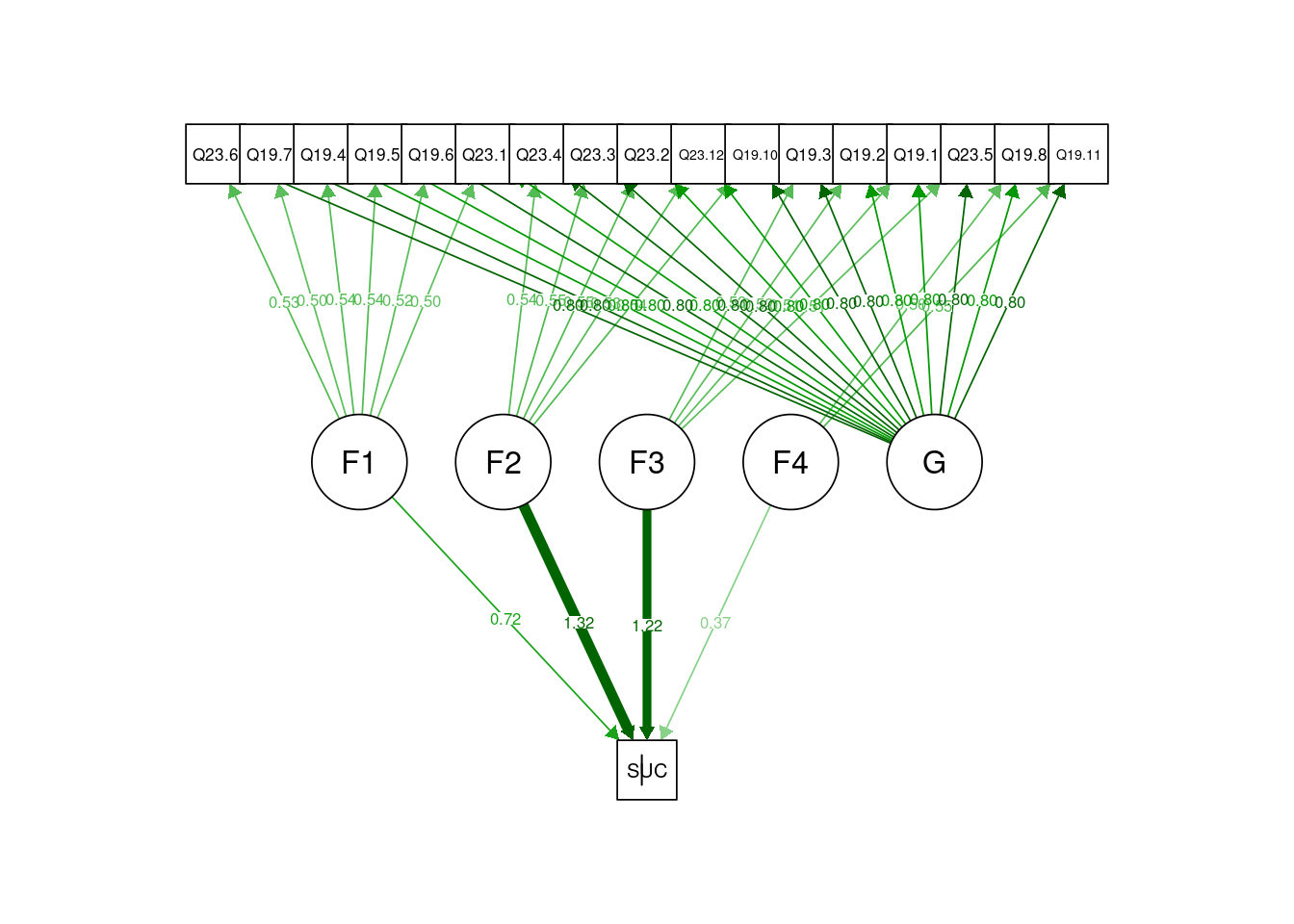 We fit a model with individual effect + factors + Q10, Q12.4, Q12.6str_model2 <- 'SUCC ~ F1 + F2 + F3 + F4 + Q10 + Q12.4 + Q12.6           F1 =~ Q23.6 + Q19.7 + Q19.4 + Q19.5 + Q19.6 + Q23.1           F2 =~ Q23.4 + Q23.3 + Q23.2 +  Q23.12 + Q19.10           F3 =~ Q19.3 + Q19.2 + Q19.1 + Q19.3 + Q23.5           F4 =~ Q19.8 + Q19.11           G =~  a*Q23.6 + a*Q19.7 + a*Q19.4 + a*Q19.5 + a*Q19.6 + a*Q23.1 +                 a*Q23.4 + a*Q23.3 + a*Q23.2 +  a*Q23.12 + a*Q19.10 +                 a*Q19.3 + a*Q19.2 + a*Q19.1 + a*Q19.3 + a*Q23.5 +                 a*Q19.8 + a*Q19.11'fit_str_model2 <- lavaan(str_model2,data=data,ordered='SUCC',auto.var=TRUE,std.ov=TRUE,std.lv=TRUE) ## Warning in lav_object_post_check(object): lavaan WARNING: some estimated ov## variances are negativesummary(fit_str_model2) ## lavaan 0.6-7 ended normally after 41 iterations## ##   Estimator                                       DWLS##   Optimization method                           NLMINB##   Number of free parameters                         58##   Number of equality constraints                    16##                                                       ##                                                   Used       Total##   Number of observations                           562         661##                                                                   ## Model Test User Model:##                                               Standard      Robust##   Test Statistic                               903.495     601.804##   Degrees of freedom                               200         200##   P-value (Chi-square)                           0.000       0.000##   Scaling correction factor                                  1.974##   Shift parameter                                          144.006##        simple second-order correction                             ## ## Parameter Estimates:## ##   Standard errors                           Robust.sem##   Information                                 Expected##   Information saturated (h1) model        Unstructured## ## Latent Variables:##                    Estimate  Std.Err  z-value  P(>|z|)##   F1 =~                                               ##     Q23.6             0.541    0.057    9.431    0.000##     Q19.7             0.525    0.060    8.800    0.000##     Q19.4             0.564    0.059    9.640    0.000##     Q19.5             0.561    0.060    9.329    0.000##     Q19.6             0.546    0.058    9.340    0.000##     Q23.1             0.518    0.059    8.718    0.000##   F2 =~                                               ##     Q23.4             0.463    0.050    9.228    0.000##     Q23.3             0.464    0.051    9.194    0.000##     Q23.2             0.460    0.047    9.772    0.000##     Q23.12            0.454    0.050    9.096    0.000##     Q19.10            0.454    0.048    9.372    0.000##   F3 =~                                               ##     Q19.3             0.526    0.057    9.266    0.000##     Q19.2             0.505    0.051    9.930    0.000##     Q19.1             0.498    0.053    9.378    0.000##     Q23.5             0.497    0.049   10.120    0.000##   F4 =~                                               ##     Q19.8             0.558    0.073    7.652    0.000##     Q19.11            0.607    0.077    7.858    0.000##   G =~                                                ##     Q23.6      (a)    0.735    0.031   24.071    0.000##     Q19.7      (a)    0.735    0.031   24.071    0.000##     Q19.4      (a)    0.735    0.031   24.071    0.000##     Q19.5      (a)    0.735    0.031   24.071    0.000##     Q19.6      (a)    0.735    0.031   24.071    0.000##     Q23.1      (a)    0.735    0.031   24.071    0.000##     Q23.4      (a)    0.735    0.031   24.071    0.000##     Q23.3      (a)    0.735    0.031   24.071    0.000##     Q23.2      (a)    0.735    0.031   24.071    0.000##     Q23.12     (a)    0.735    0.031   24.071    0.000##     Q19.10     (a)    0.735    0.031   24.071    0.000##     Q19.3      (a)    0.735    0.031   24.071    0.000##     Q19.2      (a)    0.735    0.031   24.071    0.000##     Q19.1      (a)    0.735    0.031   24.071    0.000##     Q23.5      (a)    0.735    0.031   24.071    0.000##     Q19.8      (a)    0.735    0.031   24.071    0.000##     Q19.11     (a)    0.735    0.031   24.071    0.000## ## Regressions:##                    Estimate  Std.Err  z-value  P(>|z|)##   SUCC ~                                              ##     F1                0.513    0.100    5.139    0.000##     F2                1.258    0.105   11.949    0.000##     F3                1.070    0.098   10.974    0.000##     F4                0.205    0.092    2.228    0.026##     Q10               0.311    0.053    5.823    0.000##     Q12.4             0.355    0.061    5.818    0.000##     Q12.6            -0.375    0.060   -6.203    0.000## ## Intercepts:##                    Estimate  Std.Err  z-value  P(>|z|)##    .Q23.6             0.000                           ##    .Q19.7             0.000                           ##    .Q19.4             0.000                           ##    .Q19.5             0.000                           ##    .Q19.6             0.000                           ##    .Q23.1             0.000                           ##    .Q23.4             0.000                           ##    .Q23.3             0.000                           ##    .Q23.2             0.000                           ##    .Q23.12            0.000                           ##    .Q19.10            0.000                           ##    .Q19.3             0.000                           ##    .Q19.2             0.000                           ##    .Q19.1             0.000                           ##    .Q23.5             0.000                           ##    .Q19.8             0.000                           ##    .Q19.11            0.000                           ##    .SUCC              0.000                           ##     F1                0.000                           ##     F2                0.000                           ##     F3                0.000                           ##     F4                0.000                           ##     G                 0.000                           ## ## Thresholds:##                    Estimate  Std.Err  z-value  P(>|z|)##     SUCC|t1          -0.252                           ## ## Variances:##                    Estimate  Std.Err  z-value  P(>|z|)##    .Q23.6             0.085    0.012    7.395    0.000##    .Q19.7             0.112    0.016    7.103    0.000##    .Q19.4             0.068    0.011    6.107    0.000##    .Q19.5             0.068    0.012    5.768    0.000##    .Q19.6             0.093    0.012    7.689    0.000##    .Q23.1             0.115    0.015    7.572    0.000##    .Q23.4             0.077    0.017    4.579    0.000##    .Q23.3             0.056    0.015    3.612    0.000##    .Q23.2             0.061    0.015    4.075    0.000##    .Q23.12            0.087    0.021    4.237    0.000##    .Q19.10            0.070    0.021    3.328    0.001##    .Q19.3             0.077    0.016    4.704    0.000##    .Q19.2             0.101    0.017    5.879    0.000##    .Q19.1             0.114    0.019    5.896    0.000##    .Q23.5             0.112    0.020    5.610    0.000##    .Q19.8             0.118    0.060    1.984    0.047##    .Q19.11            0.052    0.070    0.750    0.453##    .SUCC             -2.033                           ##     F1                1.000                           ##     F2                1.000                           ##     F3                1.000                           ##     F4                1.000                           ##     G                 1.000                           ## ## Scales y*:##                    Estimate  Std.Err  z-value  P(>|z|)##     SUCC              1.000semPaths(fit_str_model2,"est",intercepts=FALSE,residuals=FALSE) ```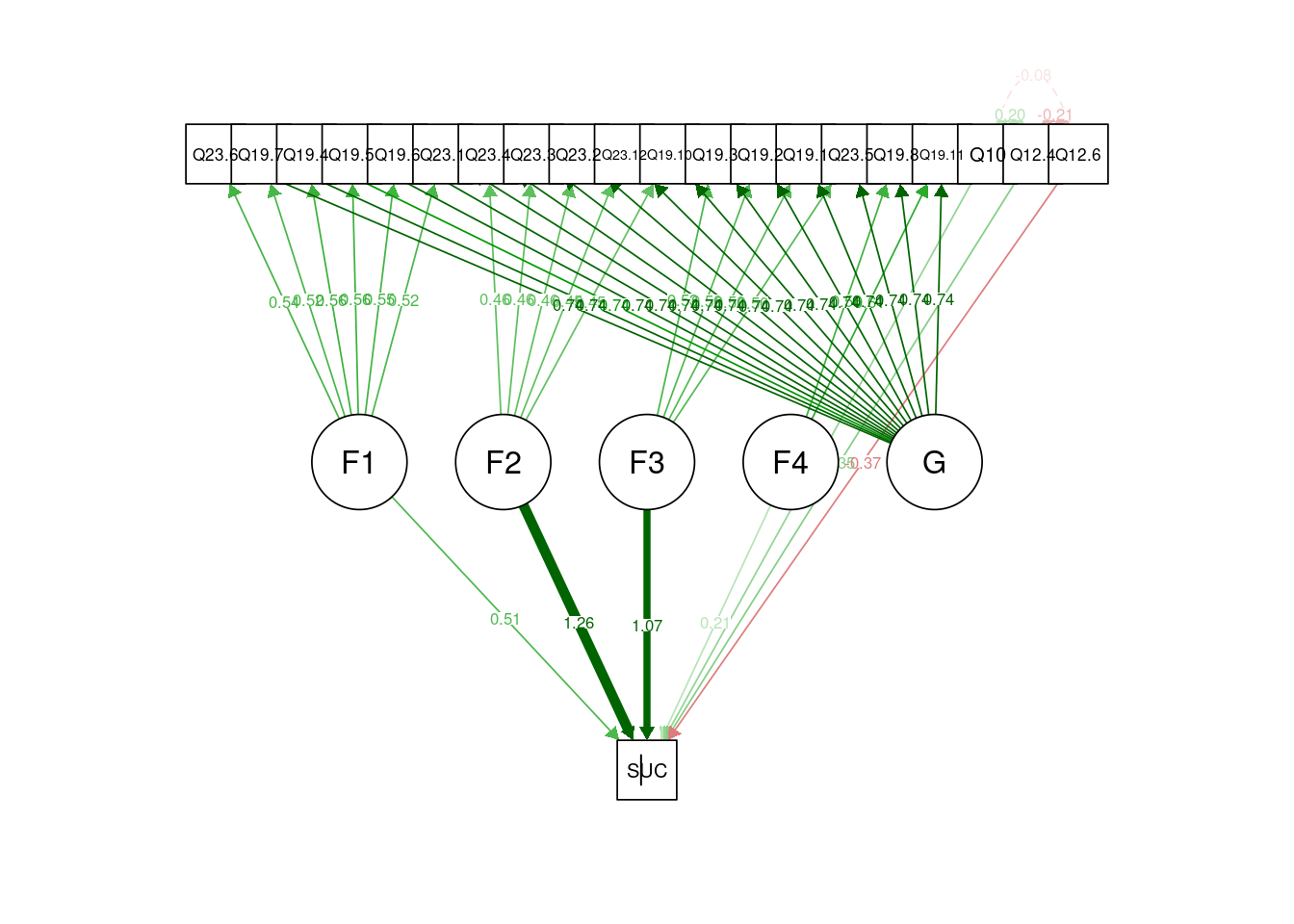 The final, 2-stage analysisSTAGE Imod1 <- 'F1 =~ Q23.6 + Q19.7 + Q19.4 + Q19.5 + Q19.6 + Q23.1           F2 =~ Q23.4 + Q23.3 + Q23.2 +  Q23.12 + Q19.10           F3 =~ Q19.3 + Q19.2 + Q19.1 + Q23.5           F4 =~ b*Q19.8 + b*Q19.11           G =~  a*Q23.6 + a*Q19.7 + a*Q19.4 + a*Q19.5 + a*Q19.6 + a*Q23.1 +                 a*Q23.4 + a*Q23.3 + a*Q23.2 + a*Q23.12 + a*Q19.10 +                 a*Q19.3 + a*Q19.2 + a*Q19.1 + a*Q23.5 +                 a*Q19.8 + a*Q19.11'fit_mod1 <- lavaan(mod1,data=data,auto.var=TRUE,std.ov=TRUE,std.lv=TRUE,missing="ml") ## Warning in lav_data_full(data = data, group = group, cluster = cluster, : lavaan WARNING: some cases are empty and will be ignored:##   414summary(fit_mod1,fit.measures=TRUE) ## lavaan 0.6-7 ended normally after 77 iterations## ##   Estimator                                         ML##   Optimization method                           NLMINB##   Number of free parameters                         51##   Number of equality constraints                    17##                                                       ##                                                   Used       Total##   Number of observations                           660         661##   Number of missing patterns                        54            ##                                                                   ## Model Test User Model:##                                                       ##   Test statistic                               388.444##   Degrees of freedom                               136##   P-value (Chi-square)                           0.000## ## Model Test Baseline Model:## ##   Test statistic                             18547.471##   Degrees of freedom                               136##   P-value                                        0.000## ## User Model versus Baseline Model:## ##   Comparative Fit Index (CFI)                    0.986##   Tucker-Lewis Index (TLI)                       0.986## ## Loglikelihood and Information Criteria:## ##   Loglikelihood user model (H0)              -6374.153##   Loglikelihood unrestricted model (H1)      -6179.931##                                                       ##   Akaike (AIC)                               12816.306##   Bayesian (BIC)                             12969.042##   Sample-size adjusted Bayesian (BIC)        12861.091## ## Root Mean Square Error of Approximation:## ##   RMSEA                                          0.053##   90 Percent confidence interval - lower         0.047##   90 Percent confidence interval - upper         0.059##   P-value RMSEA <= 0.05                          0.204## ## Standardized Root Mean Square Residual:## ##   SRMR                                           0.059## ## Parameter Estimates:## ##   Standard errors                             Standard##   Information                                 Observed##   Observed information based on                Hessian## ## Latent Variables:##                    Estimate  Std.Err  z-value  P(>|z|)##   F1 =~                                               ##     Q23.6             0.429    0.025   17.151    0.000##     Q19.7             0.422    0.025   16.860    0.000##     Q19.4             0.441    0.023   18.870    0.000##     Q19.5             0.470    0.025   19.082    0.000##     Q19.6             0.437    0.024   18.045    0.000##     Q23.1             0.426    0.026   16.209    0.000##   F2 =~                                               ##     Q23.4             0.598    0.024   24.695    0.000##     Q23.3             0.601    0.024   25.145    0.000##     Q23.2             0.559    0.024   23.377    0.000##     Q23.12            0.576    0.025   22.946    0.000##     Q19.10            0.534    0.024   22.330    0.000##   F3 =~                                               ##     Q19.3             0.534    0.024   22.083    0.000##     Q19.2             0.521    0.025   21.255    0.000##     Q19.1             0.501    0.025   20.054    0.000##     Q23.5             0.467    0.026   17.960    0.000##   F4 =~                                               ##     Q19.8      (b)    0.623    0.024   26.385    0.000##     Q19.11     (b)    0.623    0.024   26.385    0.000##   G =~                                                ##     Q23.6      (a)    0.797    0.025   32.315    0.000##     Q19.7      (a)    0.797    0.025   32.315    0.000##     Q19.4      (a)    0.797    0.025   32.315    0.000##     Q19.5      (a)    0.797    0.025   32.315    0.000##     Q19.6      (a)    0.797    0.025   32.315    0.000##     Q23.1      (a)    0.797    0.025   32.315    0.000##     Q23.4      (a)    0.797    0.025   32.315    0.000##     Q23.3      (a)    0.797    0.025   32.315    0.000##     Q23.2      (a)    0.797    0.025   32.315    0.000##     Q23.12     (a)    0.797    0.025   32.315    0.000##     Q19.10     (a)    0.797    0.025   32.315    0.000##     Q19.3      (a)    0.797    0.025   32.315    0.000##     Q19.2      (a)    0.797    0.025   32.315    0.000##     Q19.1      (a)    0.797    0.025   32.315    0.000##     Q23.5      (a)    0.797    0.025   32.315    0.000##     Q19.8      (a)    0.797    0.025   32.315    0.000##     Q19.11     (a)    0.797    0.025   32.315    0.000## ## Intercepts:##                    Estimate  Std.Err  z-value  P(>|z|)##    .Q23.6             0.000                           ##    .Q19.7             0.000                           ##    .Q19.4             0.000                           ##    .Q19.5             0.000                           ##    .Q19.6             0.000                           ##    .Q23.1             0.000                           ##    .Q23.4             0.000                           ##    .Q23.3             0.000                           ##    .Q23.2             0.000                           ##    .Q23.12            0.000                           ##    .Q19.10            0.000                           ##    .Q19.3             0.000                           ##    .Q19.2             0.000                           ##    .Q19.1             0.000                           ##    .Q23.5             0.000                           ##    .Q19.8             0.000                           ##    .Q19.11            0.000                           ##     F1                0.000                           ##     F2                0.000                           ##     F3                0.000                           ##     F4                0.000                           ##     G                 0.000                           ## ## Variances:##                    Estimate  Std.Err  z-value  P(>|z|)##    .Q23.6             0.101    0.007   15.081    0.000##    .Q19.7             0.104    0.007   15.423    0.000##    .Q19.4             0.070    0.005   13.766    0.000##    .Q19.5             0.091    0.006   14.257    0.000##    .Q19.6             0.087    0.006   14.640    0.000##    .Q23.1             0.124    0.008   15.619    0.000##    .Q23.4             0.064    0.005   13.152    0.000##    .Q23.3             0.053    0.004   12.053    0.000##    .Q23.2             0.074    0.005   14.308    0.000##    .Q23.12            0.095    0.006   15.017    0.000##    .Q19.10            0.081    0.006   14.689    0.000##    .Q19.3             0.076    0.007   11.166    0.000##    .Q19.2             0.092    0.007   12.666    0.000##    .Q19.1             0.108    0.008   13.739    0.000##    .Q23.5             0.139    0.009   15.098    0.000##    .Q19.8             0.084    0.013    6.573    0.000##    .Q19.11            0.090    0.013    6.971    0.000##     F1                1.000                           ##     F2                1.000                           ##     F3                1.000                           ##     F4                1.000                           ##     G                 1.000Communalities (squared multiple correlations, SMC) for the observed variables.par <- coef(fit_mod1)npar <- length(par)com <- 1-par[(npar-16):npar]sort(com)##   Q23.5~~Q23.5   Q23.1~~Q23.1   Q19.1~~Q19.1   Q19.7~~Q19.7   Q23.6~~Q23.6 ##      0.8611546      0.8760375      0.8921784      0.8961573      0.8991997 ## Q23.12~~Q23.12   Q19.2~~Q19.2   Q19.5~~Q19.5 Q19.11~~Q19.11   Q19.6~~Q19.6 ##      0.9045923      0.9082403      0.9092538      0.9097822      0.9130768 ##   Q19.8~~Q19.8 Q19.10~~Q19.10   Q19.3~~Q19.3   Q23.2~~Q23.2   Q19.4~~Q19.4 ##      0.9159127      0.9186627      0.9242352      0.9261624      0.9296970 ##   Q23.4~~Q23.4   Q23.3~~Q23.3 ##      0.9359113      0.9467742Path diagram for the measurement modelsemPaths(fit_mod1,"est",intercepts=FALSE,residuals=FALSE)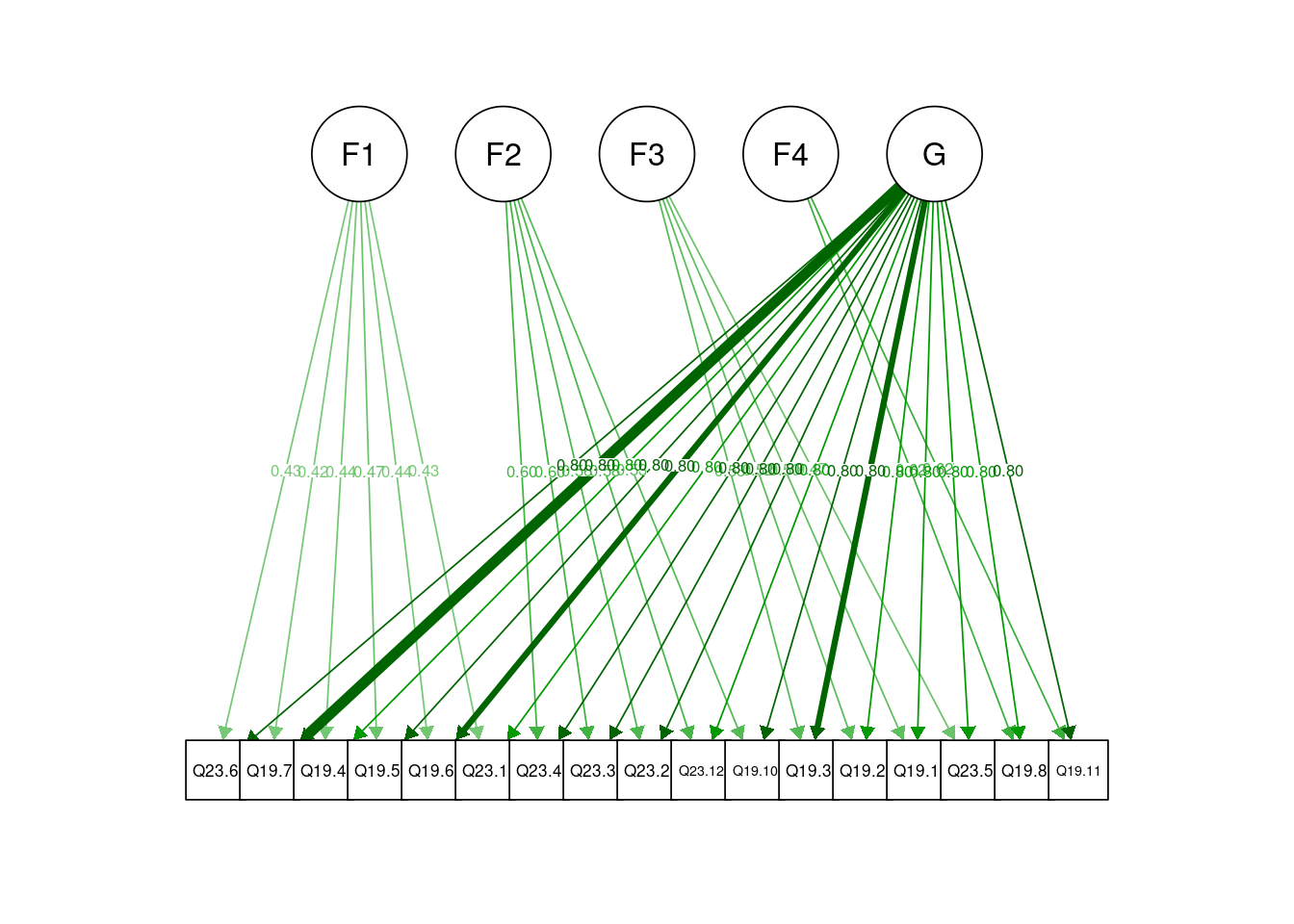 Looking at factor scoresFG <- lavPredict(fit_mod1)op <- par(mfrow=c(2,2))for(i in 1:4){  hist(FG[,i])}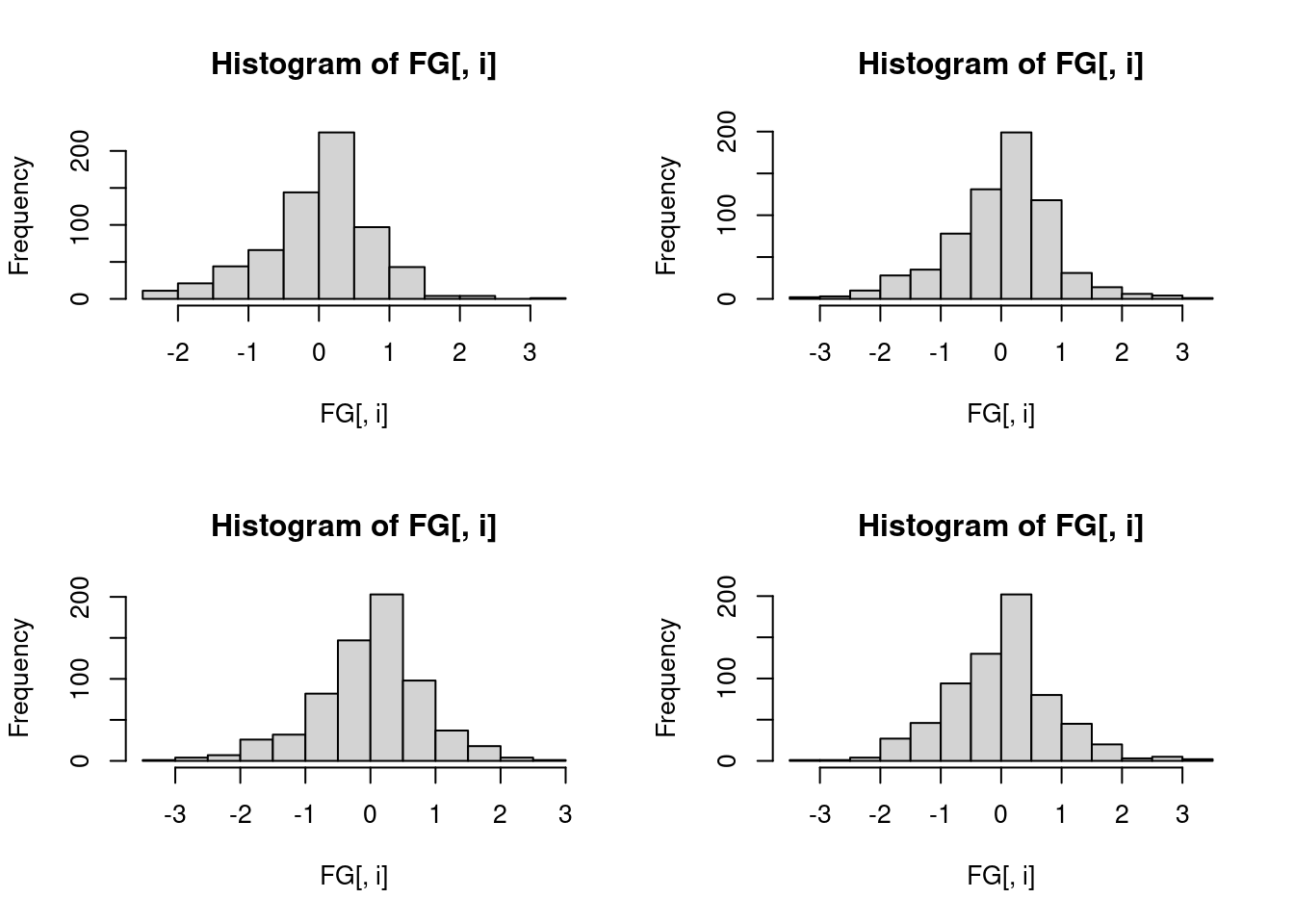 par(op)hist(FG[,5],breaks=20,main="",xlab="Factor G")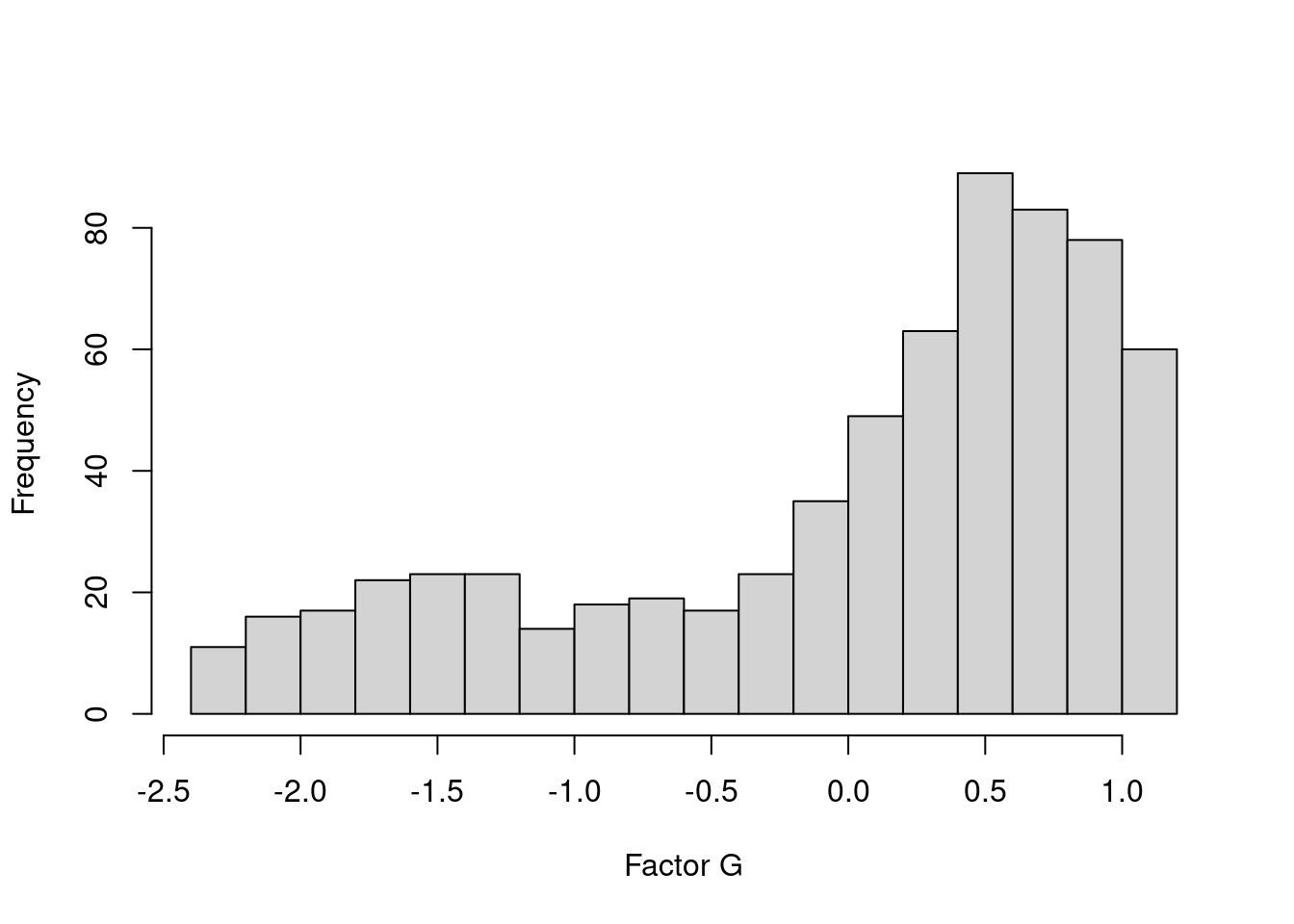 STAGE IIWe first explain the success using only factors F1, F2, F3 and F4data1 <- cbind(data,FG)fit4 <-  glm(SUCC~F1+F2+F3+F4,data=data1,family=binomial(link="probit"))summary(fit4)## ## Call:## glm(formula = SUCC ~ F1 + F2 + F3 + F4, family = binomial(link = "probit"), ##     data = data1)## ## Deviance Residuals: ##     Min       1Q   Median       3Q      Max  ## -3.3452  -0.3003   0.2608   0.5520   2.7677  ## ## Coefficients:##             Estimate Std. Error z value Pr(>|z|)    ## (Intercept)  0.23209    0.06685   3.472 0.000516 ***## F1           1.23582    0.14373   8.598  < 2e-16 ***## F2           2.09179    0.15290  13.681  < 2e-16 ***## F3           1.73006    0.14955  11.569  < 2e-16 ***## F4           0.54967    0.12440   4.418 9.94e-06 ***## ---## Signif. codes:  0 '***' 0.001 '**' 0.01 '*' 0.05 '.' 0.1 ' ' 1## ## (Dispersion parameter for binomial family taken to be 1)## ##     Null deviance: 884.50  on 656  degrees of freedom## Residual deviance: 452.56  on 652  degrees of freedom##   (4 observations deleted due to missingness)## AIC: 462.56## ## Number of Fisher Scoring iterations: 6nagelkerke(fit4,restrictNobs = TRUE)## $Models##                                                                           ## Model: "glm, SUCC ~ F1 + F2 + F3 + F4, binomial(link = \"probit\"), data1"## Null:  "glm, SUCC ~ 1, binomial(link = \"probit\"), fit$model"            ## ## $Pseudo.R.squared.for.model.vs.null##                              Pseudo.R.squared## McFadden                             0.488339## Cox and Snell (ML)                   0.481821## Nagelkerke (Cragg and Uhler)         0.651294## ## $Likelihood.ratio.test##  Df.diff LogLik.diff  Chisq    p.value##       -4     -215.97 431.94 3.4905e-92## ## $Number.of.observations##           ## Model: 657## Null:  657## ## $Messages## [1] "Note: For models fit with REML, these statistics are based on refitting with ML"## ## $Warnings## [1] "None"We check the result using logistic regression. The fit is slightly better.fit4l <-  glm(SUCC~F1+F2+F3+F4,data=data1,family=binomial)summary(fit4l)## ## Call:## glm(formula = SUCC ~ F1 + F2 + F3 + F4, family = binomial, data = data1)## ## Deviance Residuals: ##     Min       1Q   Median       3Q      Max  ## -3.2114  -0.2975   0.2633   0.5225   2.6938  ## ## Coefficients:##             Estimate Std. Error z value Pr(>|z|)    ## (Intercept)   0.4150     0.1219   3.406 0.000659 ***## F1            2.2300     0.2740   8.138 4.01e-16 ***## F2            3.7762     0.3053  12.368  < 2e-16 ***## F3            3.1618     0.2948  10.726  < 2e-16 ***## F4            0.8997     0.2326   3.868 0.000110 ***## ---## Signif. codes:  0 '***' 0.001 '**' 0.01 '*' 0.05 '.' 0.1 ' ' 1## ## (Dispersion parameter for binomial family taken to be 1)## ##     Null deviance: 884.50  on 656  degrees of freedom## Residual deviance: 445.75  on 652  degrees of freedom##   (4 observations deleted due to missingness)## AIC: 455.75## ## Number of Fisher Scoring iterations: 6nagelkerke(fit4l,restrictNobs = TRUE)## $Models##                                                        ## Model: "glm, SUCC ~ F1 + F2 + F3 + F4, binomial, data1"## Null:  "glm, SUCC ~ 1, binomial, fit$model"            ## ## $Pseudo.R.squared.for.model.vs.null##                              Pseudo.R.squared## McFadden                             0.496040## Cox and Snell (ML)                   0.487166## Nagelkerke (Cragg and Uhler)         0.658519## ## $Likelihood.ratio.test##  Df.diff LogLik.diff  Chisq    p.value##       -4     -219.37 438.75 1.1763e-93## ## $Number.of.observations##           ## Model: 657## Null:  657## ## $Messages## [1] "Note: For models fit with REML, these statistics are based on refitting with ML"## ## $Warnings## [1] "None"Next, we fit a model where the predictors are the factors + Q10, Q12.4, Q12.6(working ability before rehabilitation, the aim of improving professional skills, the aim of receiving a disability pension)fit5 <-  glm(SUCC~F1+F2+F3+F4+Q10 + Q12.4 + Q12.6,data=data1,family=binomial)summary(fit5)## ## Call:## glm(formula = SUCC ~ F1 + F2 + F3 + F4 + Q10 + Q12.4 + Q12.6, ##     family = binomial, data = data1)## ## Deviance Residuals: ##     Min       1Q   Median       3Q      Max  ## -3.1090  -0.2483   0.2085   0.4617   2.7654  ## ## Coefficients:##             Estimate Std. Error z value Pr(>|z|)    ## (Intercept) -1.37307    0.60435  -2.272 0.023089 *  ## F1           2.00532    0.29712   6.749 1.49e-11 ***## F2           3.55624    0.33186  10.716  < 2e-16 ***## F3           3.05972    0.32058   9.544  < 2e-16 ***## F4           0.76934    0.25738   2.989 0.002798 ** ## Q10          0.23974    0.09820   2.441 0.014630 *  ## Q12.4        0.54878    0.12046   4.556 5.22e-06 ***## Q12.6       -0.32966    0.09054  -3.641 0.000271 ***## ---## Signif. codes:  0 '***' 0.001 '**' 0.01 '*' 0.05 '.' 0.1 ' ' 1## ## (Dispersion parameter for binomial family taken to be 1)## ##     Null deviance: 860.82  on 640  degrees of freedom## Residual deviance: 382.43  on 633  degrees of freedom##   (20 observations deleted due to missingness)## AIC: 398.43## ## Number of Fisher Scoring iterations: 6nagelkerke(fit5,restrictNobs=TRUE)## $Models##                                                                              ## Model: "glm, SUCC ~ F1 + F2 + F3 + F4 + Q10 + Q12.4 + Q12.6, binomial, data1"## Null:  "glm, SUCC ~ 1, binomial, fit$model"                                  ## ## $Pseudo.R.squared.for.model.vs.null##                              Pseudo.R.squared## McFadden                             0.555741## Cox and Snell (ML)                   0.525892## Nagelkerke (Cragg and Uhler)         0.711704## ## $Likelihood.ratio.test##  Df.diff LogLik.diff  Chisq    p.value##       -7      -239.2 478.39 3.5359e-99## ## $Number.of.observations##           ## Model: 641## Null:  641## ## $Messages## [1] "Note: For models fit with REML, these statistics are based on refitting with ML"## ## $Warnings## [1] "None"Next, we fit a model where the predictors are the factors + Q1.1 , Q10, Q11, Q12.4, Q12.6 (age, working ability before rehabilitation, motivation, the aim of improving professional skills, the aim of receiving a disability pension)fit6 <-  glm(SUCC~F1+F2+F3+F4+ Q1.1  + Q10  + Q11 + Q12.4 +Q12.6,data=data1,family=binomial)summary(fit6)## ## Call:## glm(formula = SUCC ~ F1 + F2 + F3 + F4 + Q1.1 + Q10 + Q11 + Q12.4 + ##     Q12.6, family = binomial, data = data1)## ## Deviance Residuals: ##     Min       1Q   Median       3Q      Max  ## -3.2650  -0.2387   0.2002   0.4347   2.9702  ## ## Coefficients:##             Estimate Std. Error z value Pr(>|z|)    ## (Intercept) -0.60526    1.35187  -0.448 0.654356    ## F1           1.91294    0.30233   6.327 2.49e-10 ***## F2           3.39944    0.33047  10.287  < 2e-16 ***## F3           2.99954    0.32087   9.348  < 2e-16 ***## F4           0.71248    0.25658   2.777 0.005490 ** ## Q1.1        -0.03926    0.01736  -2.262 0.023718 *  ## Q10          0.22364    0.10057   2.224 0.026164 *  ## Q11          0.38425    0.18021   2.132 0.032986 *  ## Q12.4        0.40743    0.13147   3.099 0.001941 ** ## Q12.6       -0.32178    0.09363  -3.437 0.000589 ***## ---## Signif. codes:  0 '***' 0.001 '**' 0.01 '*' 0.05 '.' 0.1 ' ' 1## ## (Dispersion parameter for binomial family taken to be 1)## ##     Null deviance: 857.96  on 638  degrees of freedom## Residual deviance: 371.89  on 629  degrees of freedom##   (22 observations deleted due to missingness)## AIC: 391.89## ## Number of Fisher Scoring iterations: 6nagelkerke(fit6,restrictNobs=TRUE)## $Models##                                                                                           ## Model: "glm, SUCC ~ F1 + F2 + F3 + F4 + Q1.1 + Q10 + Q11 + Q12.4 + Q12.6, binomial, data1"## Null:  "glm, SUCC ~ 1, binomial, fit$model"                                               ## ## $Pseudo.R.squared.for.model.vs.null##                              Pseudo.R.squared## McFadden                             0.566539## Cox and Snell (ML)                   0.532645## Nagelkerke (Cragg and Uhler)         0.720913## ## $Likelihood.ratio.test##  Df.diff LogLik.diff  Chisq    p.value##       -9     -243.03 486.07 5.5282e-99## ## $Number.of.observations##           ## Model: 639## Null:  639## ## $Messages## [1] "Note: For models fit with REML, these statistics are based on refitting with ML"## ## $Warnings## [1] "None"We still fit a model predicting return to workfit7 <-  glm(RTW~F1+F2+F3+F4+Q1.1+Q10  +Q11 + Q12.4 + Q12.6,data=data1,family=binomial)summary(fit7)## ## Call:## glm(formula = RTW ~ F1 + F2 + F3 + F4 + Q1.1 + Q10 + Q11 + Q12.4 + ##     Q12.6, family = binomial, data = data1)## ## Deviance Residuals: ##     Min       1Q   Median       3Q      Max  ## -1.9681  -0.8236  -0.4041   0.9504   2.5882  ## ## Coefficients:##             Estimate Std. Error z value Pr(>|z|)    ## (Intercept)  0.44591    0.95738   0.466  0.64139    ## F1           1.14943    0.23689   4.852 1.22e-06 ***## F2           1.61056    0.24032   6.702 2.06e-11 ***## F3           1.21714    0.23607   5.156 2.53e-07 ***## F4           0.56700    0.20089   2.822  0.00477 ** ## Q1.1        -0.01841    0.01160  -1.588  0.11235    ## Q10          0.09185    0.07334   1.252  0.21041    ## Q11          0.08545    0.14301   0.598  0.55014    ## Q12.4       -0.10011    0.10033  -0.998  0.31841    ## Q12.6       -0.34636    0.06840  -5.063 4.12e-07 ***## ---## Signif. codes:  0 '***' 0.001 '**' 0.01 '*' 0.05 '.' 0.1 ' ' 1## ## (Dispersion parameter for binomial family taken to be 1)## ##     Null deviance: 785.03  on 641  degrees of freedom## Residual deviance: 635.03  on 632  degrees of freedom##   (19 observations deleted due to missingness)## AIC: 655.03## ## Number of Fisher Scoring iterations: 5nagelkerke(fit7,restrictNobs=TRUE)## $Models##                                                                                          ## Model: "glm, RTW ~ F1 + F2 + F3 + F4 + Q1.1 + Q10 + Q11 + Q12.4 + Q12.6, binomial, data1"## Null:  "glm, RTW ~ 1, binomial, fit$model"                                               ## ## $Pseudo.R.squared.for.model.vs.null##                              Pseudo.R.squared## McFadden                             0.191066## Cox and Snell (ML)                   0.208347## Nagelkerke (Cragg and Uhler)         0.295281## ## $Likelihood.ratio.test##  Df.diff LogLik.diff  Chisq    p.value##       -9     -74.996 149.99 8.8537e-28## ## $Number.of.observations##           ## Model: 642## Null:  642## ## $Messages## [1] "Note: For models fit with REML, these statistics are based on refitting with ML"## ## $Warnings## [1] "None"We still fit a model predicting self-asessed ability to workfit8 <-  glm(SRH~F1+F2+F3+F4+ Q1.1 + Q10 + Q11 + Q12.4 + Q12.6,data=data1,family=binomial)summary(fit8)## ## Call:## glm(formula = SRH ~ F1 + F2 + F3 + F4 + Q1.1 + Q10 + Q11 + Q12.4 + ##     Q12.6, family = binomial, data = data1)## ## Deviance Residuals: ##     Min       1Q   Median       3Q      Max  ## -3.1816  -0.2563   0.2087   0.4737   3.1640  ## ## Coefficients:##             Estimate Std. Error z value Pr(>|z|)    ## (Intercept) -1.49741    1.32223  -1.132 0.257429    ## F1           2.23658    0.31659   7.065 1.61e-12 ***## F2           3.50754    0.34225  10.249  < 2e-16 ***## F3           3.24303    0.34372   9.435  < 2e-16 ***## F4           1.15971    0.26460   4.383 1.17e-05 ***## Q1.1        -0.03103    0.01669  -1.859 0.062999 .  ## Q10          0.27097    0.09764   2.775 0.005517 ** ## Q11          0.39570    0.17854   2.216 0.026668 *  ## Q12.4        0.42309    0.12933   3.271 0.001070 ** ## Q12.6       -0.33728    0.09072  -3.718 0.000201 ***## ---## Signif. codes:  0 '***' 0.001 '**' 0.01 '*' 0.05 '.' 0.1 ' ' 1## ## (Dispersion parameter for binomial family taken to be 1)## ##     Null deviance: 868.72  on 637  degrees of freedom## Residual deviance: 390.10  on 628  degrees of freedom##   (23 observations deleted due to missingness)## AIC: 410.1## ## Number of Fisher Scoring iterations: 6nagelkerke(fit8,restrictNobs=TRUE)## $Models##                                                                                          ## Model: "glm, SRH ~ F1 + F2 + F3 + F4 + Q1.1 + Q10 + Q11 + Q12.4 + Q12.6, binomial, data1"## Null:  "glm, SRH ~ 1, binomial, fit$model"                                               ## ## $Pseudo.R.squared.for.model.vs.null##                              Pseudo.R.squared## McFadden                             0.550950## Cox and Snell (ML)                   0.527722## Nagelkerke (Cragg and Uhler)         0.709536## ## $Likelihood.ratio.test##  Df.diff LogLik.diff  Chisq    p.value##       -9     -239.31 478.62 2.1689e-97## ## $Number.of.observations##           ## Model: 638## Null:  638## ## $Messages## [1] "Note: For models fit with REML, these statistics are based on refitting with ML"## ## $Warnings## [1] "None"